Российская Федерация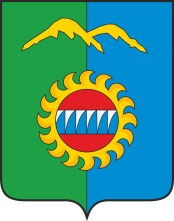 Администрация города ДивногорскаКрасноярского края П О С Т А Н О В Л Е Н И Е27.01.2022				г. Дивногорск						№ 15пОб установлении размера арендной платы за пользование муниципальным имуществом на 2022 годНа основании частей 1, 2 статьи 9 Положения «О порядке управления и распоряжения муниципальным имуществом муниципального образования город Дивногорск», утвержденного решением Дивногорского городского Совета депутатов Красноярского края от 24.03.2011 № 12-76-ГС, пунктов 1.4, 2.8, 2.12 Положения «Об аренде муниципального имущества муниципального образования город Дивногорск», утвержденного решением Дивногорского городского Совета депутатов Красноярского края от 28.10.2010 № 7-41-ГС, пункта 3 статьи 43, частей 1, 4 статьи 52, части 1 статьи 57 Устава муниципального образования город Дивногорск Красноярского края,ПОСТАНОВЛЯЮ:1. Увеличить с 01.01.2022 базовую стоимость строительства одного квадратного метра нежилой площади, используемую для расчета арендной платы за пользование муниципальными нежилыми зданиями и (или) помещениями (в том числе частями зданий и (или) помещений), на дефлятор 1,04 и установить ее в размере 28 691,02 руб.2. . Комитету обеспечения градостроительной деятельности, управления муниципальным имуществом и земельными отношениями (Бахмацкая Е.В.) расчет арендной платы по договорам аренды производить с учетом пункта 1 настоящего постановления.3. Настоящее постановление подлежит официальному опубликованию в средствах массовой информации и размещению на официальном сайте в информационно-телекоммуникационной сети Интернет.4. Постановление вступает в силу после официального опубликования в средствах массовой информации и применяется к правоотношениям, возникшим с 01.01.2022. 5. Контроль за исполнением настоящего постановления оставляю за собой.Глава города	 С.И. Егоров